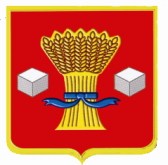 Администрация Светлоярского муниципального района Волгоградской областиПОСТАНОВЛЕНИЕ от  05.12. 2022                   № 2098	В соответствии с Гражданским кодексом Российской Федерации, Федеральными законами от 12.01.1996  № 7-ФЗ «О некоммерческих организациях», от 06.10.2003 № 131-ФЗ «Об общих принципах организации местного самоуправления в Российской Федерации», от 29.12.2012№ 273-ФЗ «Об образовании в Российской Федерации», постановлением администрации Светлоярского муниципального района Волгоградской области от 16.06.2022 № 1028 «Об утверждении Порядка принятия решений о создании, реорганизации и ликвидации муниципальных учреждений Светлоярского муниципального района Волгоградской области, а также об утверждении уставов муниципальных учреждений Светлоярского муниципального района Волгоградской области и внесении в них изменений», руководствуясь Уставом Светлоярского муниципального района Волгоградской области,  п о с т а н о в л я ю:1. Утвердить прилагаемые изменения в Устав муниципального казённого общеобразовательного учреждения «Северная основная школа» Светлоярского муниципального района Волгоградской  области, утвержденный постановлением администрации Светлоярского муниципального района Волгоградской области от 25.08.2016 № 1281 «Об утверждении Устава муниципального казённого общеобразовательного учреждения «Северная основная школа» Светлоярского муниципального района Волгоградской области».2. Исполняющему обязанности директора муниципального казённого общеобразовательного учреждения «Северная основная школа» Светлоярского муниципального района Волгоградской  области (Чудайкина С.Х.) обеспечить государственную регистрацию изменений Устава в срок, установленный действующим законодательством.3. Отделу по муниципальной службе, общим и кадровым вопросам администрации Светлоярского муниципального района Волгоградской области (Иванова Н.В.) разместить настоящее постановление  на официальном сайте Светлоярского муниципального района Волгоградской области.	4. Контроль за исполнением настоящего постановления возложить на заместителя главы Светлоярского муниципального района Волгоградской области Кутыгу Г.А.Глава муниципального района 	      В.В.Фадеев Исп. Струк Е.В.УТВЕРЖДЕНЫпостановлением администрации Светлоярского муниципального района Волгоградской области от ____________ 2022 № ________Глава Светлоярского муниципального  района Волгоградской области ___________________В.В. ФадеевИзменения в Уставмуниципального казённого общеобразовательного учреждения«Северная основная школа»Светлоярского муниципального районаВолгоградской области1. Подпункт 5.2.2 изложить  в следующей редакции:«5.2.2. Директор назначается на должность и освобождается от нее по решению Учредителя в соответствии с законодательством Российской Федерации.».2. Пункт 5.2 дополнить  подпунктом 5.2.3 и изложить его в следующей редакции:«5.2.3. Срок полномочий директора определяется заключенным с ним трудовым договором.».3. Пункт 8.4 изложить в следующей редакции: «8.4. При принятии локальных нормативных актов, затрагивающих права обучающихся и работников Учреждения, включая рабочую программу воспитания и календарный план воспитательной работы, учитывается мнение советов обучающихся, советов родителей, представительных органов обучающихся, а также в порядке и случаях, которые предусмотрены трудовым законодательством, представительных органов работников (при наличии таких представительных органов).».О внесении изменений в Устав муниципального казённого общеобразовательного учреждения «Северная основная школа» Светлоярского муниципального района Волгоградской области 